	Очистка от негатива 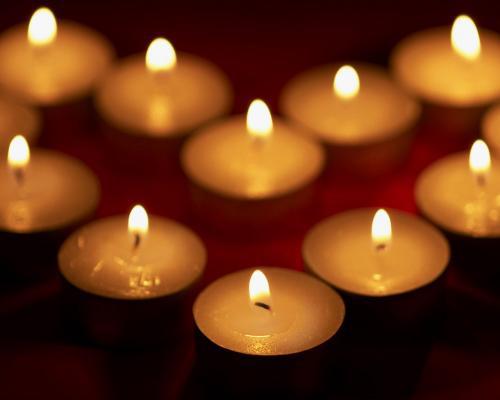 через гороскоп Ба Цзы, 4 столпа судьбы Автор Н. Романова	Делюсь очень эффективной методикой. Если вы 	чувствуете напряжение, у вас стрессовый период, 	либо вы ощущаете негативное влияние на себе, 	типа сглаза или энергетического вампиризма, порчи, 	можно провести базовый ритуал очищения. Ритуал 	проводится по полезному элементу в вашем гороскопе 4 столпов судьбы. Выбирается самый полезный элемент. Те, кто умеет подбирать время - выбирайте, это только усилит ритуал. Если не умеете - в любое время, желательно после заката солнца.Огонь - зажгите 9 красных свечей в виде треугольника, сядьте внутрь и представляйте, как огонь сжигает все негативное. Можно мысленно прокручивать ситуации, от которых хотите избавиться. Сидеть спиной на Юг.Земля - возьмите 4 кристалла дымчатого кварца, разместите их квадратом и также сядьте в середину. Эти кристаллы лучше всего впитывают негативную энергию любого уровня. После ритуала кристаллы также нужно очистить, например через соль. Сидеть спиной на ЮЗ или СВ.Металл - используйте окуривание. Лучше всего брать чистый ладан, либо шалфей, но можно даже любую палочку с благовонием. Возьмите 6 гвоздей или больших иголок, выложите из них круг, острие иголок должно быть обращено вовне. Сядьте в центр и зажгите благовоние. После обряда иголки нужно выбросить в реку. Можно смыть в унитаз. Сидеть спиной на З или СЗ.Вода - приготовьте ванну с морской солью (1 кг.). Полежите в ней, представляя, как весь негатив уходит. Потом откройте слив и оставайтесь лежать, пока вся вода не стечет. Сидеть спиной на С.Дерево - очищение лимонами. Возьмите 3 лимона, разрежьте их пополам и создайте треугольник на полу. Сядьте в центр и проведите медитацию очищения. После этого лимоны нужно выбросить подальше от дома, в таком месте, где вы не бываете часто. Сидеть спиной на В или ЮВ.Конечно, профессиональную порчу этот обряд не уберет, но стрессы, сложные периоды и сглазы, присоски убирает очень эффективно, даже с первого раза.